 “ETKİLEŞİMLİ TAHTA” anahtarı her öğretmene verilmelidir. Servis anahtarları (alttaki kilit) ise okul idaresinde kalmalıdır. “ETKİLEŞİMLİ TAHTA” anahtarları öğrenciye kesinlikle verilmemelidir. Tebeşir kullanıldıktan sonra “ETKİLEŞİMLİ TAHTA”nın sürgülü kısmına atılmamalı, tebeşir tozunun “ETKİLEŞİMLİ TAHTA’’ya vereceği zarar düşünülerek temizliği için gerekenlerin yapılması gerekmektedir. “ETKİLEŞİMLİ TAHTA” ders bitiminde kapatma işlemleri yerine getirildikten sonra kullanan öğretmenler tarafından kilitlenmelidir. Teneffüslerde “ETKİLEŞİMLİ TAHTA”nın güvenliğini sağlamak için sınıf öğretmenleri, nöbetçi öğrencileri belirlemelidir. Alt yapı çalışmaları bitirilinceye kadar elektrik prizlerinin ve ara kabloların öğrenci güvenliğini tehdit etmemesi için gerekli tedbirler alınmalıdır. “ETKİLEŞİMLİ 	TAHTA”lara 	lisanssız program yüklenmeyecektir. Yükleme yapılacak programlarda okul BT Rehber öğretmeninden yardım istenecektir. “ETKİLEŞİMLİ TAHTA” teneffüslerde ve öğle arasında kapalı tutulacaktır. “ETKİLEŞİMLİ TAHTA” ile ilgili karşılaşılan sorunlarda okul BT Rehber öğretmeninden yardım istenecektir. Kapaklar zor kapanıyorsa, Programlar düzgün çalışmıyorsa, Dokunmatik ekranda kalibre sorunu vb. varsa. Etkileşimli tahta yönetici şifresi BT Rehber öğretmeni tarafından değiştirilmelidir. “ETKİLEŞİMLİ TAHTA”  uzun süre kullanılmayacaksa (alt yapı bitinceye kadar) güç kaynağından ayırınız. Ürünü temizlerken dikkat edilmesi gereken hususlar; “ETKİLEŞİMLİ TAHTA” ürününüzü temizlerken sistemin açık olmaması gerekmektedir.  “ETKİLEŞİMLİ TAHTA”  yüzeyini temizlemek için lütfen yumuşak ve hafif nemli bez kullanın. Ekranı temizlemek için kimyasal temizleyiciler kullanmayınız. Temizleyici maddeyi doğrudan “ETKİLEŞİMLİ TAHTA”  ürününüze uygulamayınız. “ETKİLEŞİMLİ TAHTA”yı kullanırken ürünü nem, yüksek sıcaklık, ateş, direkt güneş ışığı ve de toza maruz bırakmayınız.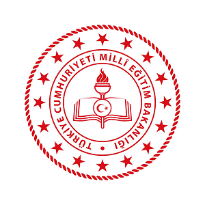 …………………… İLÇE MİLLİ EĞİTİM MÜDÜRLÜĞÜ…………………………….. MüdürlüğüDoküman No	: TL-22Yayın No	: 01Yayın Tarihi  	: … / … / 201..Revizyon Tarihi	: … / … / 201..Revizyon Sayısı	: 00..Sayfa No	: 1/2Etkileşimli Tahta Kullanma TalimatıDoküman No	: TL-22Yayın No	: 01Yayın Tarihi  	: … / … / 201..Revizyon Tarihi	: … / … / 201..Revizyon Sayısı	: 00..Sayfa No	: 1/2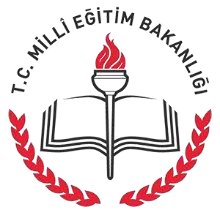 SAMSUN İL MİLLİ EĞİTİM MÜDÜRLÜĞÜ…………………………….. MüdürlüğüDoküman No	: TL-22Yayın No	: 01Yayın Tarihi  	: … / … / 201..Revizyon Tarihi	: … / … / 201..Revizyon Sayısı	: 00..Sayfa No	: 2/2Etkileşimli Tahta Kullanma TalimatıDoküman No	: TL-22Yayın No	: 01Yayın Tarihi  	: … / … / 201..Revizyon Tarihi	: … / … / 201..Revizyon Sayısı	: 00..Sayfa No	: 2/2